WINTER BREAK HOLIDAY HOMEWORK -2023                              CLASS-VIEnglishWrite a paragraph on “What keeps me healthy”List your favorite food habits.Hindi         शीतकालीन अवकाश          अनुच्छेद लिखिए          1. परिश्रम का महत्व          2 .भारत में विभिन्नता में एकता          3 .50 से 100 तक हिंदी में गिनती लिखिए        निबंध लिखिए         1. G-20Sanskrit	शब्द रुपाणि-बालक,बालिका, फलम्।               धातु रुपाणि-पठ्,गम्-लट,लड,लृट।Maths        Graph /π chart on pollutionScienceFamous Indian healthy foods of any 10 States.Make an Electric CircuitPaste the picture of any healthy food and write it’s ingredients and components (Nutrients) in an A4 size sheet, like shown below:SocialCollage making on Healthy food Items related to different 10 States of India (USE MAP)ARTIFICIAL INTELLIGENCEQ1. Which of the following are invalid constants? Give reasons: a- validvalidvalidinvalid (As it is alphanumeric value and it must be enclosed within double quotes.)validQ2.invalid (As special symbol excluding underscore is not allowed to use in variable name.)invalid (As only $ cannot be used as variable.)validvalidinvalid 2 (As space character is not allowed to use in variable name)Q3.machine language.QBASICRelational d-executee- numericQ4.Programcomputersoftware developmentvariableString operatorQ5. Differentiates between:Numeric variable and String variableOperator and OperandNumeric constants and String constantsQ6. Write short notes on:SyntaxAns. Programs in BASIC are written in its own format. The rules for the structure of aformat are referred as Syntax.ProgramAns. Program is a set of instructions or commands which are written in a computer language.Q7. Answer these following questions:Briefly explain about the different arithmetic operators in BASIC.Ans: The operators that operates on numeric constants and variables is said to be an arithmetic operator. Some arithmetic operators are:Multiplication (*) –> The ‘*’ operator is used to find the product of the value.Division (/) –> The ‘/’ operator is used to find the division value.Addition (+) –> The ‘+’ operator is used to add two values.Subtraction (-) –> The ‘-’ operator is used to subtract one value from another.What is Character Set?Ans: It is a set of symbols that consists of digits, letters and special characters including white spaces.Digits(Numbers)	:	0-9Letters(Alphabets) :	(A-Z, a-z)Special Characters :	+ - * / < > = ( ) . ; : ‘ “ ^ # ! % ?Write the steps :	(I) To start a new program in BASICTo execute a programTo save a programAns: Following are the stepsTo start a new program in BASIC:Go to the ‘File’ menu.Select the option ‘New Program’.To execute a programGo to the ‘Run’ menu.Select the option ‘Start’ or press ‘Shift + F5’ key.To save a programGo to the ‘File’ menu.Select the option ‘Save As’.Type the file name.Click on ‘OK’.Name the file extension with which a program is saved in BASIC.Ans: ‘.BAS’Skip this question as it is same as 5-a & 5-cWINTER BREAK HOLIDAY HOMEWORK -2023                              CLASS-VIIEnglish Letter to Santa: Cut the shapes related to Christmas Day i.e. Jingle Bell, Christmas tree, Star, Gift box, Sledge, and etc. Decorate it and write letter to our loving Santa Claus requesting him to fulfil your desire on this Christmas Day. 01 Book Review: Write Book Review and decorate it.Make a Chart ( Group Activity) Line no. 1: TensesLine no. 2: Degrees of Adjective (30 Adjectives)Line no. 3:  Formats of the following:         i) Notice       ii) Letter Writing-Formal and Informal              iii) Message       Line no. 4: Forms of Verb  HINDI        शीतकालीन अवकाश गृहकार्य        1. मीराबाई  का सचित्र जीवन  परिचय  लिखिए.  साथ  ही उनके दो प्रसिध्द  गीत  लिखिए         2. दुकान  और  बच्चे  के बीच  एक संवाद  लिखिएSANSKRIT      शब्द रुपाणि-एतत्,तत् तीनोंलिंगोंमें।       धातुरूपाणि-पा(पिब),कृ लट्,लड,लृट लकार मे।MATHS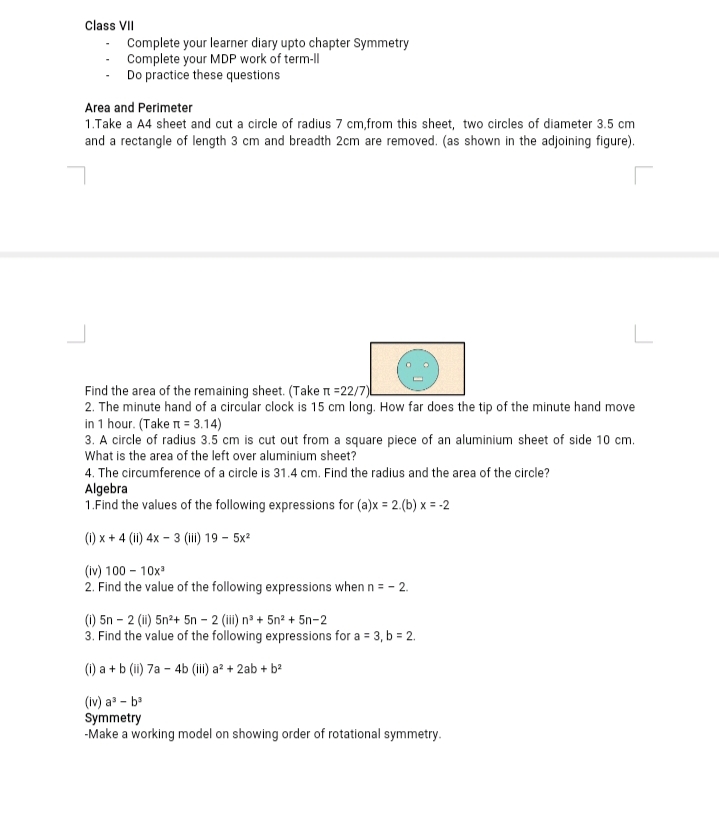 SciencePT -2 paper answering  in A4 sheetLearn spelling from Reproduction,time,and measurements and electricitySocial sciencePaste the picture about Kabir and write about itWrite 1 page about cold desert LadakhWrite 2 pages about doordarshan channel.World political map on A4 sheetARTIFICIAL INTELLIGENCEQ1. Fill in the blanks:(To be done in Book)Answers:<BR>Heading TagTed Nelson(To be done in Computer copy)Q2. Differentiate Between:Answer 2a:Answer 2b:Q3. Write short notes on:Answers:HTMLHTML stands for Hyper Text Markup Language. It is a kind of language which helps to write codes to mark the contents on web pages.Comment TagComments are used to add remarks. The exclamatory sign (!) followed by (-) is used to denote comments.AttributesAttributes refers to the extra features that can be added to the tags to change and enhance the appearance of contents when displayed in the web page.FooterFooter is the last part of the body of an HTML document. Its use is optional.Q4. Answer the following question:Q4a.What is the significance of heading tags? Give examples in support of your answer.Answer:Heading tags (From <H1> to <H6>) are used to mark headings at different levels.There are six level of the heading tags. The first level i.e. <H1> tag displays the largest size of text and the sixth level i.e. <H6> tag displays the smallest size of the text.Q4b. Explain features of HTML.Answer:Html is a cross platform language.Html is neither a word processor nor a programming language rather it is a markup language.etcQ4c. Briefly explain about the different ‘Text Highlighting Tags’.Answer:Some frequently used Text highlighting tags are:<B> The Bold Tag - It is used to display the text in bold face.<I> The Italic Tag- It is used to display the text in italics style.<U> The Underline Tag – It is used to underline the text. etcQ4d.What are the essentials to work with HTML?Answer:To work with HTML, a user needsText EditorWeb BrowserQ4e. Explain the basic layout of html document.Answer: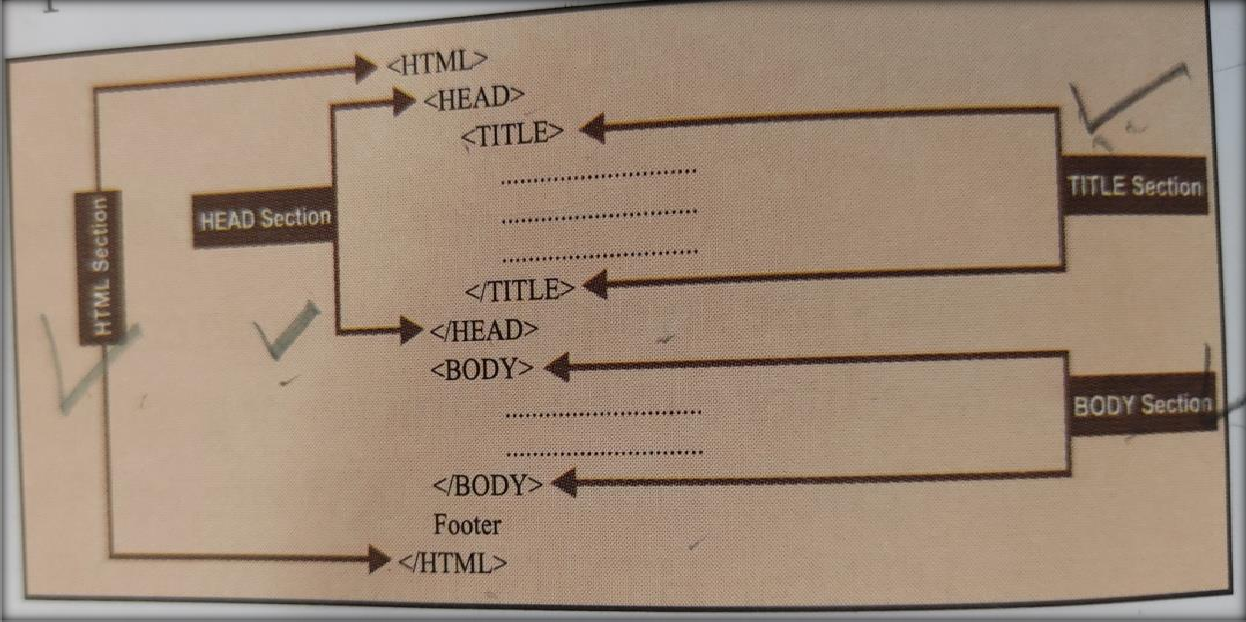 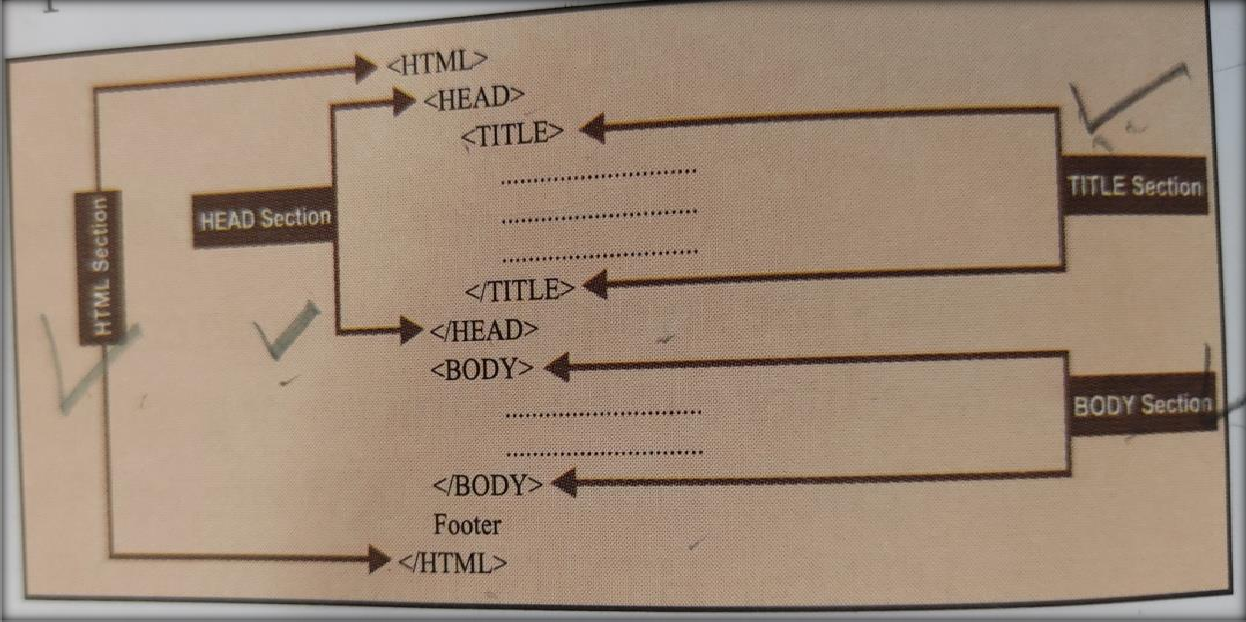 Q4f. Write the steps to create and save an HTML Document.Answers:Step i)	Open a text editor say, Notepad or Kwrite.Stepii)	In the layout page of text editor, write the necessary codes for creating the web page.Step iii)	Save the file with an extension .htm or .html.Step iv)	Open a web browser.Step v)	At the address bar, type the name of HTML document along with its path.Step vi)	In the ‘Open’ window, click on ‘Browse’ and select the file name from its location.Step vii)	Click on ‘Open’button.Q5. Write the syntax and function of the followingtags: -Answer:<HR> Tag -Center tag-<P> tag –Heading tag –<BR> tag –Font tag –Q6. What is the significance of ‘Comments’?Answer:Comments are used to add remarks. The exclamatory sign (!) followed by (-) is used to denote comments.       WINTER BREAK HOLIDAY HOMEWORK -2023                                      CLASS-VIIIENGLISHa) Letter to Santa: Cut the shapes related to Christmas Day ie. Jingle Bell,  Christmas Tree, Star, Gift box, Sledge, and etc. Decorate it and write letter to our loving Santa Claus requesting him to fulfill your desire on this Christmas Day. b) 01 Book Review: Write Book Review and decorate it. c) Make a Chart ( Group Activity) Line no. 1: TensesLine no. 2: Forms of Verb (50 Verbs)Line no. 3:  Formats of the following:  i) Notice    ii) Letter Writing-Formal and Informal                                                                    iii) MessageLine no. 4: Forms of VerbHINDIशीतकालीन गृहकार्य विषय - हिन्दी अनुच्छेद लेखन1) क्रिसमस दिवस2) वन महोत्सवनिबंध लेखन1) खेल दिवस2) अपने प्रिय खेलनौकर पाठ      	परियोजना कार्यSANSKRITशब्द रुपाणिअस्मद,युष्मद,पितृ,मातृ।धातु रुपाणिकृ,दृश्,स्था पाँचों लकाऱ में।MATHS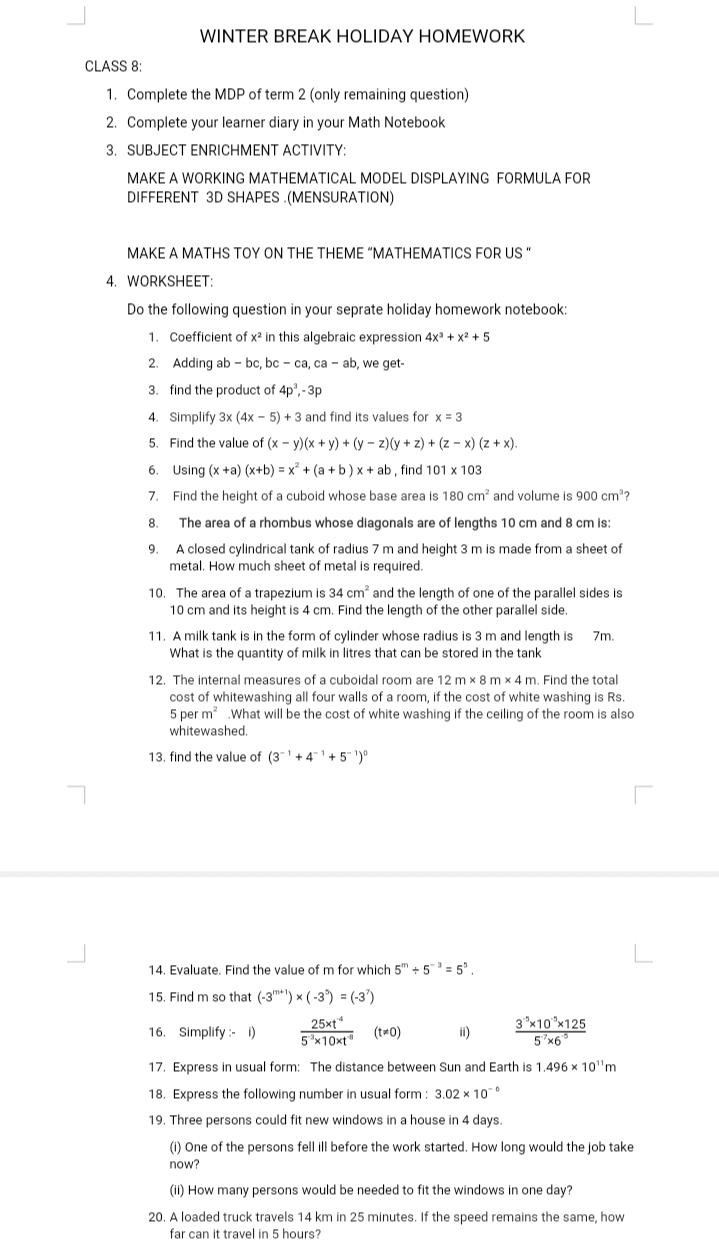 SCIENCE 	1-collect newspaper cuttings on HIV/AIDS, paste on A_4, sheet, write report2-make model of kaleidoscope3-Read TB Lesson _Adolescence, frame 2,assertion reason, 2,mcq, 3,v short question answerSOCIAL     MDP-Understand & locate various minerals resources in India      Use India Political MapARTIFICIAL INTELLIGENCEwrite any two features of Python that make it user friendly.Python is a general-purpose high-level programming language which is a a) Simple and interactive b)Platform Indipendent.What is the difference between the interactive mode and the Script mode of Python?In the interactive mode of python, the interpreter executes the statements one by one whereas, to write lengthy programs, we use the script mode in which we can create and edit the programs.What is the purpose of adding a comment in the program? What are the two ways used to add the comments in Python?comments are the statements that are added to a program with the purpose of making the code easier to understand.How is if statement different from if…else statement?The if statement is used to evaluate only once condition. it performs a course of action if the condition evaluates to true, otherwise its skips the statements.Differentiate between the function of ‘+’ operator when used with integer and string values.The ‘+’ operator when used with numbers, add the values and gives the sum as output, whereas, when the ‘+’ operator is used with string values, it concatenates two strings together.What is the difference between the following statements?
a=10 and a==10In the statements a=10, the variable is assigned value 10, however in the statement a==10, the value of a is equated with 10. The ‘=’ (equal to) sign in the assignment operator in Python, whereas ‘==’ sign is called equal to operator.BASIC PYTHON PROGRAMSprogram to add two numbersINPUT:# Python3 program to add two numbers num1 = 15num2 = 12# Adding two nos sum = num1 + num2# printing valuesprint("Sum of", num1, "and", num2 , "is", sum)OUTPUT:Sum of 15 and 12 is 27Find Maximum of two numbers in PythonINPUT:# Python program to find the # maximum of two numbersdef maximum(a, b): if a >= b:return aelse:return b# Driver code a = 2b = 4 print(maximum(a, b))OUTPUT:43.To find simple interestINPUT:# Python3 program to find simple interest # for given principal amount, time and# rate of interest.def simple_interest(p,t,r):print('The principal is', p) print('The time period is', t) print('The rate of interest is',r) si = (p * t * r)/100print('The Simple Interest is', si) return si# Driver code simple_interest(8, 6, 8)OUTPUT:The principal is 8 The time period is 6The rate of interest is 8 The Simple Interest is 3.844.Find Area of a CircleINPUT:# Python program to find Area of a circle def findArea(r):PI = 3.142return PI * (r*r); # Driver methodprint("Area is %.6f" % findArea(5));OUTPUT:Area is 78.550005.Check Prime Number           WINTER BREAK HOLIDAY HOMEWORK -2023                                      CLASS-IXEnglish	PRACTICE WORK  for PT-2Letter Writing   – Write ONE example of Business Letter (Enquiry, Order, Complaint, Replacement and TWO examples of letter to Editor.Story Writing - Write TWO Story Writing with the help of Picture/ Clues.Grammar: (2 exercises for each) Editing, Omission, Jumbled WordsLiterature: Write Poetic Device Poem 4-“The Seven Ages” and Poem 5-“Oh! I Wish…..”MCB: Complete Unit-7 : Sports and GamesLearn all English written work from Fiction -4, Drama : 1 & 2, Poem- 4 & 5 for PT-2 Hindi 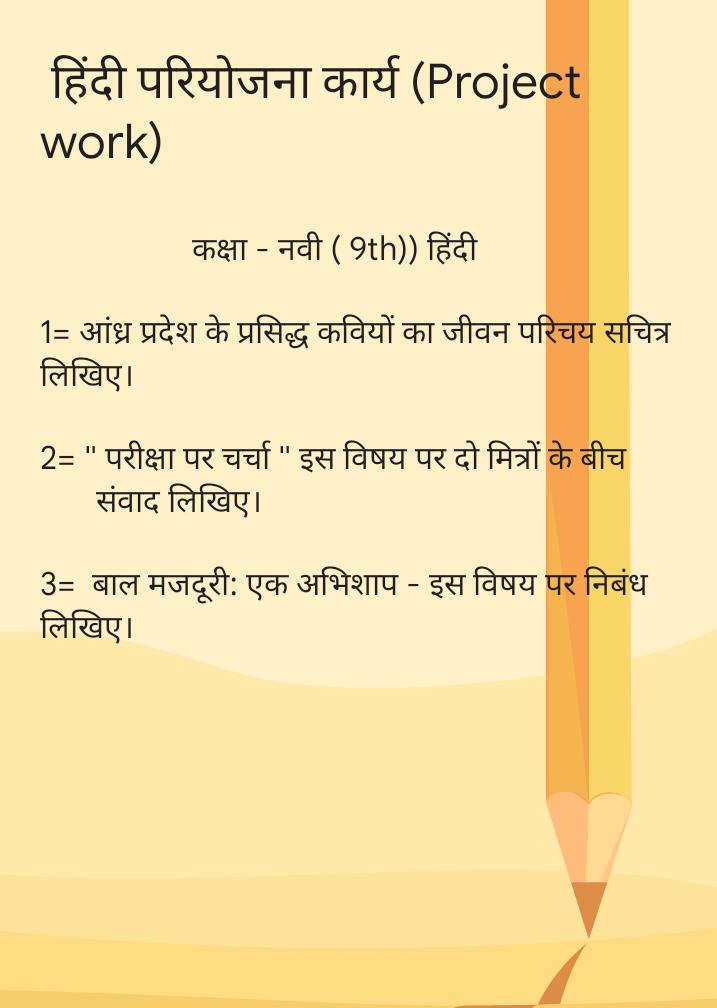 Sanskrit     शब्द रूपाणि     अस्मद,युष्मद तत्,एतत     धातुरुपाणि     भू,स्था,कृ,पठMaths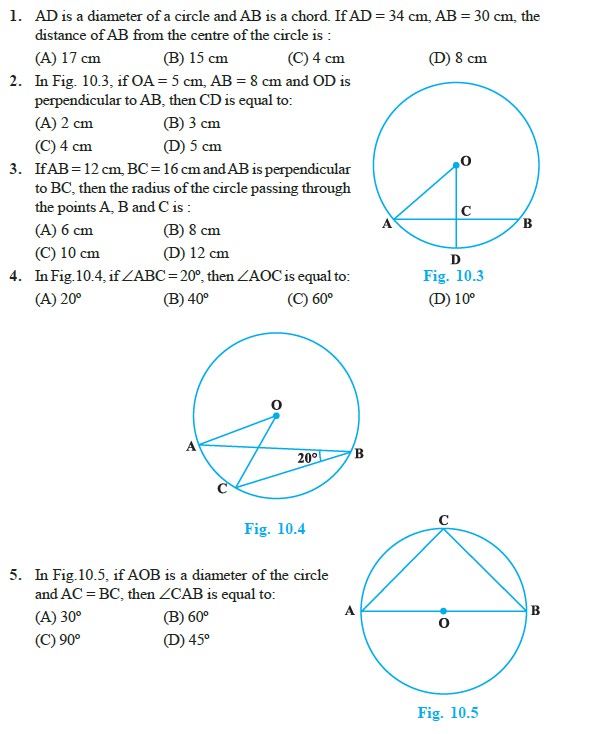 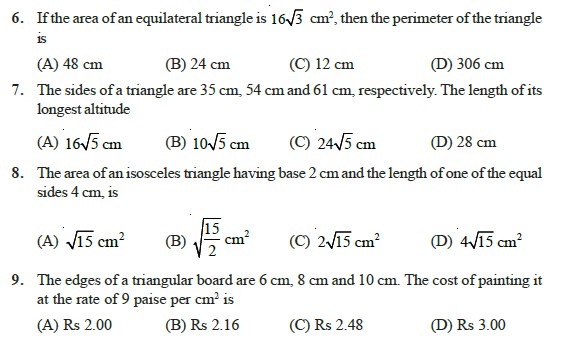 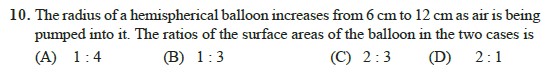 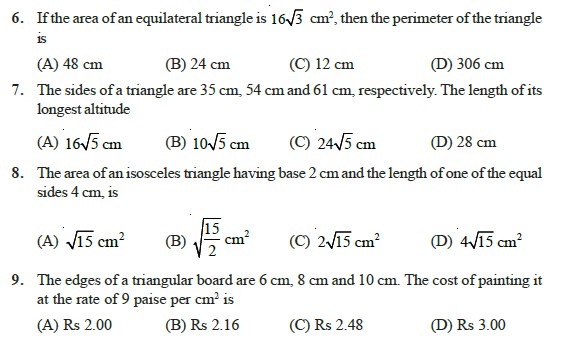 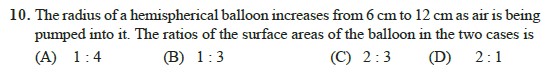 Science    1).Solve In-text and Exercise      Questions of Sound Chapter.    2). Learn the following chapters for PT 3-    i) Force and Laws of motion.    ii) Gravitation.Social	- National population Policy 2000 (essay 2 pages ) - Map making ( Natural vegetation ) - write about 10 medicinal plants - 1st world war & 2nd world war ( write information about it ) - Latest Policy & schemes by government for poor people ( All of these In A4 sheet )ARTIFICIAL INTELLIGENCEprogram to add two numbersINPUT:# Python3 program to add two numbers num1 = 15num2 = 12# Adding two nos sum = num1 + num2# printing valuesprint("Sum of", num1, "and", num2 , "is", sum)OUTPUT:Sum of 15 and 12 is 27Find Maximum of two numbers in PythonINPUT:# Python program to find the # maximum of two numbersdef maximum(a, b): if a >= b:return aelse:return b# Driver code a = 2b = 4 print(maximum(a, b))OUTPUT:4Find the Factorial of a NumberINPUT:# Python 3 program to find # factorial of given number def factorial(n):# single line to find factorialreturn 1 if (n==1 or n==0) else n * factorial(n - 1)# Driver Code num = 5print("Factorial of",num,"is",factorial(num))OUTPUT:Factorial of 5 is 120To find simple interestINPUT:# Python3 program to find simple interest # for given principal amount, time and# rate of interest.def simple_interest(p,t,r):print('The principal is', p) print('The time period is', t) print('The rate of interest is',r) si = (p * t * r)/100print('The Simple Interest is', si) return si# Driver code simple_interest(8, 6, 8)OUTPUT:The principal is 8 The time period is 6The rate of interest is 8 The Simple Interest is 3.84Find Compound InterestINPUT:# Python3 program to find compound # interest for given values.def compound_interest(principal, rate, time): # Calculates compound interestAmount = principal * (pow((1 + rate / 100), time))CI = Amount - principal print("Compound interest is", CI)# Driver Code compound_interest(10000, 10.25, 5)OUTPUT:Compound interest is 6288.946267774416Find Area of a CircleINPUT:# Python program to find Area of a circle def findArea(r):PI = 3.142return PI * (r*r); # Driver methodprint("Area is %.6f" % findArea(5));OUTPUT:Area is 78.550000Check Armstrong NumberINPUT:# Python program to determine whether # the number is Armstrong number or not # Function to calculate x raised to# the power y def power(x, y):if y == 0:return 1if y % 2 == 0:return power(x, y // 2) * power(x, y // 2) return x * power(x, y // 2) * power(x, y // 2)# Function to calculate order of the number def order(x):# Variable to store of the number n = 0while (x != 0):n = n + 1x = x // 10return n# Function to check whether the given # number is Armstrong number or not def is Armstrong(x):n = order(x) temp = x sum1 = 0while (temp != 0):r = temp % 10sum1 = sum1 + power(r, n) temp = temp // 10# If condition satisfies return (sum1 == x)# Driver code x = 153print(is Armstrong(x)) x = 1253print(is Armstrong(x))OUTPUT:True FalseCheck Prime NumberINPUT:num = 11# If given number is greater than 1 if num > 1:# Iterate from 2 to n / 2for i in range(2, int(num/2)+1):# If num is divisible by any number between # 2 and n / 2, it is not primeif (num % i) == 0:print(num, "is not a prime number") breakelse:else:print(num, "is a prime number")print(num, "is not a prime number")OUTPUT:11 is a prime numberPrint all Prime numbers in an IntervalINPUT:# Python program to print all # prime number in an interval def prime(x, y):prime_list = []for i in range(x, y):if i == 0 or i == 1:continueelse:for j in range(2, int(i/2)+1):if i % j == 0:breakreturn prime_list # Driver program starting_range = 2ending_range = 7else:prime_list.append(i)lst = prime(starting_range, ending_range) if len(lst) == 0:print("There are no prime numbers in this range")else:print("The prime numbers in this range are: ", lst)OUTPUT:The prime numbers in this range are: [2, 3, 5]n-th Fibonacci numberINPUT:# Function for nth Fibonacci number def Fibonacci(n):if n<= 0:print("Incorrect input") # First Fibonacci number is 0 elif n == 1:return 0# Second Fibonacci number is 1 elif n == 2:return 1else:# Driver Programreturn Fibonacci(n-1)+Fibonacci(n-2)print(Fibonacci(10))OUTPUT:34How to check if a given number is Fibonacci number?INPUT:# python program to check if x is a perfect square# A utility function that returns true if x is perfect square import mathdef is PerfectSquare(x):s = int(math.sqrt(x)) return s*s == x# Returns true if n is a Fibonacci Number, else false def is Fibonacci(n):# n is Fibonacci if one of 5*n*n + 4 or 5*n*n - 4 or both # is a perfect squarereturn is Perfect Square(5*n*n + 4) or is Perfect Square(5*n*n - 4) # A utility function to test above functionsfor i in range(1, 11):if (is Fibonacci(i) == True):print(i, "is a Fibonacci Number")OUTPUT:else:print(i, "is a not Fibonacci Number ")is a Fibonacci Numberis a Fibonacci Numberis a Fibonacci Numberis a not Fibonacci Numberis a Fibonacci Numberis a not Fibonacci Numberis a not Fibonacci Numberis a Fibonacci Numberis a not Fibonacci Numberis a not Fibonacci Numbernth multiple of a number in Fibonacci SeriesINPUT:# Python Program to find position of n\'th multiple # of a number k in Fibonacci Seriesdef findPosition(k, n): f1 = 0f2 = 1i =2;while i!=0:f3 = f1 + f2; f1 = f2;f2 = f3;if f2%k == 0:return n*ii+=1return# Multiple no. n = 5;# Number of whose multiple we are finding k = 4;print("Position of n\'th multiple of k in’ "Fibonacci Series is", findPosition(k,n));OUTPUT:Position of n'th multiple of k in Fibonacci Series is 30print ASCII Value of a characterINPUT:# Python program to print # ASCII Value of Character# In c we can assign different# characters of which we want ASCII value c = 'g'# print the ASCII value of assigned character in c print("The ASCII value of '" + c + "' is", ord(c))OUTPUT:("The ASCII value of 'g' is", 103)Sum of squares of first n natural numbersINPUT:# Python3 Program to # find sum of square # of first n natural# numbers# Return the sum of # square of first n# natural numbers def squaresum(n):# Iterate i from 1 # and n finding# square of i and # add to sum. sm = 0for i in range(1, n+1):sm = sm + (i * i)return sm# Driven Program n = 4print(squaresum(n))OUTPUT:30cube sum of first n natural numbersINPUT:# Simple Python program to find sum of series # with cubes of first n natural numbers# Returns the sum of series def sumOfSeries(n):sum = 0for i in range(1, n + 1):sum += i * i*i return sum# Driver Function n = 5print(sumOfSeries(n))OUTPUT:225Numeric variableString variableA variable that stores a numeric value is referred as ‘Numeric Variable’.The name of numeric variable should not contain any special character.Example: N=12A variable that stores a Letters or words is referred as ‘String Variable’.The name of string variable always ends with a dollar ($) sign.Name$=”MICA”OperatorOperand1. Set of special symbols used to indicate the nature of operations to be performed on the given data isknown as operators.1. The data items on which calculation is done are called operands.Numeric constantsString constantsA constant on which mathematical operations such as addition, subtraction, multiplication, division etc. can be performed is known as Numeric constants.Example: 711. A constant on which mathematical operations cannot be performed is known as String constants.Example: “Ranchi”<BR> tag<HR> tagIt is used to show line break.It is used to add shaded horizontal lines in a web page .Syntax:<BR> ContentSyntax:<HR SIZE= “VALUE” WIDTH = “PERCENT” ALIGN = “ LEFT/RIGHT/CENTER” COLOR =“ COLOR NAME “ >Container tagEmpty tagThe tags which are used in pairs are called containertag .Empty tags are the stand-alone tags which are singly used i.e. not in pairs.It is used with an openingand a closing tag .Such tags do not have a closing tag but only an opening tag .Example:<H1>………</H1>Example:<HR>It is used to add shaded horizontal lines in a web page .Syntax:<HR SIZE= “VALUE” WIDTH = “PERCENT” ALIGN = “ LEFT/RIGHT/CENTER” COLOR =“ COLOR NAME “ >It is used to align the contents towards center of the screen.Syntax:<CENTER >…	</CENTER>It is used to begin a paragraph in a web page.Syntax:<P> Paragraph Content </P>Heading tags (From <H1> to <H6>) are used to mark headings at different levels.Syntax:<Hn Align = “LEFT”/” RIGHT”/” CENTER” >	</Hn>It is used to show line break .Syntax:<BR> ContentIt is used to set the text color, text size and typeface of an HTML page.Syntax:<FONT COLOR = “COLOR NAME”> TEXT </FONT>